 Liceum Plastyczne im. Jana Matejki w Nowym Wiśniczu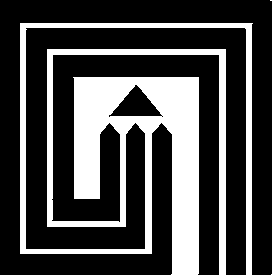   organizuje w ramach Dni Otwartych Szkoły 2016 II Ogólnopolski Konkurs Plastycznydla uczniów gimnazjów Świat wokół mnieCel:  rozbudzanie wyobraźni i wrażliwości estetycznej oraz myślenia plastycznego młodego człowiekaForma:  prezentacja wykonanych własnoręcznie prac plastycznych we  wskazanych technikach:malarstwo	 format minimum A3rysunek	 format minimum A4                               grafika	 format A4			                                 fotografia		format A4Regulamin konkursu:1. 	Termin nadsyłania prac do  12.02.2016 r. na adres szkoły z dopiskiem „Konkurs”.2. 	Prace mają być podpisane w prawym, dolnym rogu oprawy: imię i nazwisko autora, nazwa szkoły. Równocześnie należy załączyć kartę informacyjną z powtórzonymi powyższymi danymi i dodatkowo pełnym adresem kontaktowym szkoły (adres, e-mail, telefon) oraz nazwiskiem nauczyciela plastyki do przesyłki oraz wysłać na adres wisnickiplastyk@poczta.fm (w załączniku)3. 	Prace muszą być naklejone na karton, który tworzy wokół pracy ramkę (nie należy przysyłać w antyramach) i zabezpieczone przed uszkodzeniem. Organizatorzy nie biorą odpowiedzialności za ewentualne uszkodzenia lub zniszczenia prac w czasie transportu.4. W kategorii fotografia uczestnik może przesłać max. 3 prace pojedyncze lub jeden cykl (max. 3 elementowy).5. Prace dostarczane i odbierane są na koszt uczestnika.6. 	Selekcji i oceny prac dokona Komisja Konkursowa.7. 	Ogłoszenie wyników i wręczenie nagród odbędzie się 22.03.2016 r. w Dniu Otwartym Szkoły, na wernisażu wystawy pokonkursowej o godz.11.00.8.	Udział w konkursie jest jednocześnie wyrażeniem zgody na publikację nazwisk i prac.9. 	Prace odbierane są w terminie do końca  maja 2016 r. (forma odbioru do uzgodnienia z kuratorem wystawy p. Henrykiem Kopańczykiem). Prace nie odebrane w terminie będą likwidowane.Nagrody:1.	Grand Prix konkursu: zwolnienie z egzaminu praktycznego do Liceum Plastycznego w Nowym Wiśniczu, nagroda rzeczowa.2.	I, II i III nagroda w danej kategorii: zwalnia z dwu części egzaminu wstępnego, nagrody rzeczowe3. 	Wyróżnienia: zwalnia z jednej części egzaminu wstępnego, nagrody rzeczowe.Komisja Konkursowa zastrzega sobie prawo innego podziału nagród regulaminowych.Liceum Plastyczne im. Jana Matejki, 32 – 720 Nowy Wiśnicz ul. Bocheńska 6wisnickiplastyk@poczta.fm tel./fax 14 685 56 50LICEUM PLASTYCZNE IM. JANA MATEJKI W NOWYM WIŚNICZUKARTA ZGŁOSZENIOWAOgólnopolski Konkurs Plastyczny dla uczniów gimnazjów Świat wokół mnie…………………………………………………………………………………………………………………Nazwa szkoły………………………………………………………………………………………………………………….Adres szkołyLista uczestników:* M - Malarstwo, R - Rysunek, F - Fotografia, G - GrafikaPotwierdzam samodzielne autorstwo prac(y)…………………………………………………………………………………………………………………(grupy uczniów ze szkoły lub ucznia – imię i nazwisko)…………………………………………………………………….(podpis nauczyciela prowadzącego lub podpis rodzica)Nauczyciel prowadzący:Oświadczam, że zapoznałam/em  się z treścią regulaminu i akceptuję jego treść……………………………………………………(data i podpis)pieczęć szkołyL.p.Imię i nazwisko autoraKategoria*M / R / F / GImię i nazwisko nauczyciela prowadzącego